Quad Cities Basic Skills CompetitionJune 12-14, 2015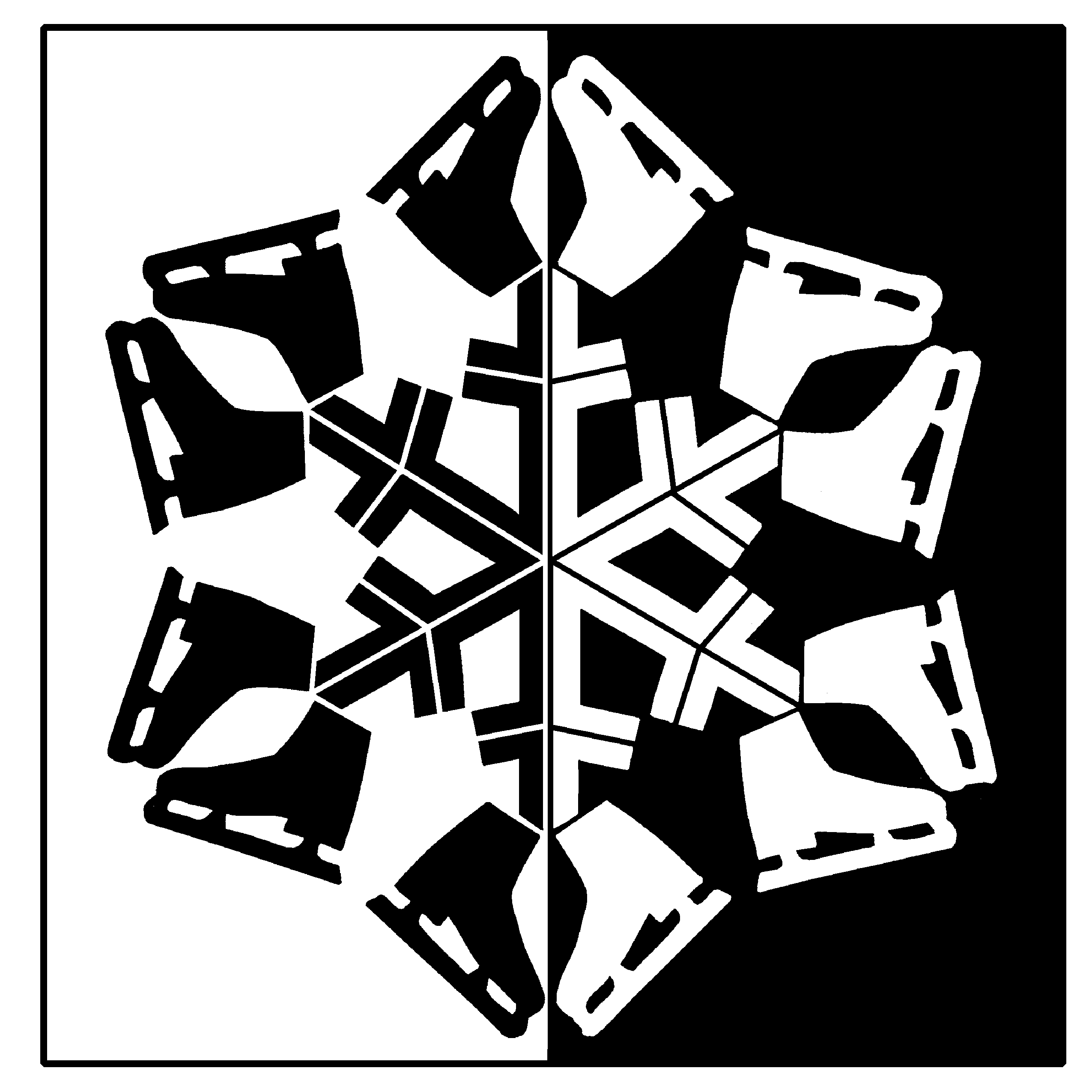 Hosted by:The Figure Skating Club of the Quad CitiesThe River’s Edge 700 W. River DriveDavenport, IA 52802(563)322-5220Web site: www.fscqc.org Online Entry at www.entryeeze.com For more information, please contact:Susan Collins E-mail: Sscollins3@aol.com Susan Schwaegler E-mail: SDSCHWAEG@aol.com Entry deadline – May 3, 2015Referee: Sandy Bowen           Accountant: Ed MannELIGIBILITY RULES FOR PARTICIPANTSThe competition is open to ALL skaters who are current eligible (ER 1.00) members of either the Basic Skills Program and/or are full members of U.S. Figure Skating. To be eligible, skaters must have submitted a membership application or be a member in good standing. Members of other organizations are eligible to compete but must be registered with the host Basic Skills Program/Club or any other Basic Skills Program/Club.  Eligibility will be based on skill level as of closing date of entries. All Snowplow Sam and Basic Skills skaters through Basic 8 must skate at highest level passed or one higher and NO official U.S. Figure Skating tests may have been passed including dance tests.  Skaters in other events may skate at highest level passed OR one level higher BUT not both levels in the same event during the same competition. SERIES INFORMATION - This competition is part of the Illinois Basic Skills Series. ENTRIES AND FEES Registration on www.entryeeze.comThe following information will be needed to register: Skater’s Name		Address		Date of Birth		USFSA # or Basic skills #            Email address        	Home Club/BS program		Coach’s Name	Highest test levels	***Please provide an email address that is checked daily/regularly since this will be the method used for all contact.	The first event is $50.00    Additional events are $25.00 eachEntry deadline – May 3, 2015   Late fee is $35.00Each skater will receive a DVD of her/his Freeskate or Basic program that is included in the entry fee.No entries after this date without Competition Committee approval. Any changes after the close date will have a $35 fee per change.REFUND POLICY - Entry fees will not be refunded after entry deadline unless no competition exists or the event is canceled. There will be no refunds for medical withdrawals. The online processing fees are not refundable. Contested credit card charges or returned checks will be issued a $ 30 fee. Payment of the fee will be required before the skater is allowed to participate in practice ice or events. Notification of competition and practice ice times will be available on www.entryeeze.com.AWARDS – Everyone will receive an award. All events will be final rounds. Medals will be awarded to first, second, and third places. ALL other places will receive ribbons. ALL awards will be made at appropriate times throughout the competition.SCHEDULE OF EVENTS - Will be posted on www.entryeeze.com approximately 2 weeks before the competition.PRACTICE ICE – Practice ice will be reserved on www.entryeeze.com.  Additional practice ice may be available at the Registration Desk during the competitionMUSIC - The music for all free skating programs and showcase must be provided on CD’s by the skater. CD’s should be clearly marked with the name of the skater, event entered and length of music (not skating time). Competition music is to be turned in at the time of registration. Time duration is always +/- 10 seconds. VIDEO TAPING AND PHOTOGRAPHS - Videotaping and photography services will be provided if number of entrants is sufficient.  No flash photography is permitted in the ice arena.  The use of ice arena power sources is prohibited.HOTEL ACCOMMODATIONS - We are holding standard rooms at the Radisson Quad City Plaza for Friday and Saturday June 12 & 13 at a $104.00 rate. You may make your reservations by calling 1-800-333-3333, mentioning the dates of your stay AND Figure Skating Club of the Quad Cities or by logging onto www.radisson/fsqc2014.Please make your reservations early, reservations made after May 5 will be at the regular rate. EVENT: Basic Elements Event: SNOWPLOW SAM – BASIC 8Format choice of the host: Each skater will perform each element when directed by a judge or referee or have the option to perform one element at a time in the order listed below (no excessive connecting steps). Referee driven format examples: all skaters perform first element before moving on to the next and so on, or each skater performs all of the required elements before moving on to the next skater.To be skated on 1/3 to 1/2 iceNo musicAll elements must be skated in the order listedEVENT: BASIC PROGRAM EVENT: SNOWPLOW SAM – BASIC 8Format: The skating order of the required elements is optional. The elements are not restricted as to the number of times the element is executed or length of glides, number of revolutions, etc., unless otherwise specified. Vocal music is allowed. To be skated on full ice The skater may use elements from a previous levelA 0.2 deduction will be taken for each element performed from a higher level EVENT: Free Skate 1-6 Compulsory EventFormat: In simple program form, using a limited number of connecting steps, the skating order of the required elements is optionalTo be skated on ½ ice No music is allowedThe skater must demonstrate the required elements and may use any additional elements from previous levels A .2 deduction will be taken for each element performed from a higher level Time: 1:15 or lessEVENT: Free Skate 1-6 Program EventFormat: The skating order of the required elements is optional. The elements are not restricted as to the number of times an element is executed, length of glides, number of revolutions, etc., unless otherwise stated. Connecting moves and steps should be demonstrated throughout the program. Vocal music is allowed.To be skated on full iceThe skater must demonstrate the required elements and may use but is not required to use any additional elements from previous levels A 0.2 deduction will be taken for each element performed from a higher level Time 1:30+/-10sec FUN/BONUS EVENTS: These events do NOT follow the USFSA guidelines.ArtisticMusic may be vocal. Skater must interpret theme and temperament. Judging will emphasize interpretation and originality. Costumes are encouraged to enhance mood of music. Props allowed. Event will be divided by age where appropriate. Levels will be combined if entries warrant.Duration is shown as a range, to accommodate those skaters with music for National Showcase.INTERPRETIVECompetition Format:The Organizing Committee will pre-select and edit musical choices appropriate for these events.  During warm-up, skaters will hear selection of music twice.  Following the warm-up, all skaters except for the first skater will be escorted to a soundproof locker room or another area of the arena.  The first skater will hear the music one more time, and then perform a program to the music.  As each skater performs, the next skater in line will be allowed to hear the music for the third time before they perform to the music.  The listening skater will not be allowed to view the performing skater.Coaching: There is to be no instruction allowed during this event from coaches, parents, or fellow skaters.  Staging area must be kept clear except for ice monitor and listening competition.Music Duration: Basic Skills and Free Skate 1-6: 1 minute max.Theme: The music theme will be “Show Tunes”.LevelTime Skating rules/standardsSnowplow Sam 1-31:00 max.March followed by a two-foot glide and dipForward two-foot swizzles, 2-3 in a rowForward snowplow stopBackward wiggles, 2-6 in a rowBasic 11:00 max.Forward two-foot glide and dipForward two-foot swizzles, 6-8 in a rowForward snowplow stopBackward wiggles, 6-8 in a rowBasic 21:00 max.Forward one-foot glide, either footForward alternating ½ swizzle pumps in a straight line, 2-3 each footMoving snowplow stopTwo-foot turn in place, forward to backwardBackward two-foot swizzles, 6 - 8 in a rowBasic 31:00 max.Forward strokingForward ½ swizzle pumps on a circle, either clockwise or counter clockwise, 4-6 consecutive  Forward slalom  Backward one-foot glide, either footTwo-foot spin – minimum three revolutionsBasic 41:00 max.Standstill forward outside three-turn, right and left Forward outside edge on a circle, clockwise or counter clockwiseForward crossovers, 4-6 consecutive, both directionsBackward stroking, 4-6 strokesBackward snowplow stop, right or leftBasic 51:00 max.Backward outside edge on a circle, clockwise or counterclockwiseBackward crossovers, 4-6 consecutive, both directionsBasic one-foot spin, free leg held to side of spinning leg - minimum three revolutionsSide toe hop, either directionHockey stopBasic 61:00 max.Standstill forward inside three-turn, right and leftBunny HopForward spiral on a straight line, right or leftLunge, right or leftT-stop, right or leftBasic 71:00 max.Standstill forward inside open mohawk, right to left and left to rightBallet jump, either directionBack crossovers to a back outside edge landing position, clockwise and counter clockwiseForward inside pivotBasic 81:00 max.Moving forward outside or forward inside three-turns, right and leftWaltz jump (from a standstill)Mazurka, either direction    4.  1 Combination move, clockwise or counter clockwise, two forward crossovers into forward inside mohawk, step down, cross behind, step into one back crossover and step to a forward inside edge    5.  Beginning one-foot upright spin, free foot held to side of spinning leg or    crossed position - minimum three revolutionsLevelTime Skating rules/standardsSnowplow Sam 1-31:00 +/-10 max.March followed by a two-foot glide and dipForward two-foot swizzles, 2-3 in a rowForward snowplow stopBackward wiggles, 2-6 in a rowBasic 11:00 +/-10 max.Forward two-foot glide and dipForward two-foot swizzles, 6-8 in a rowForward snowplow stopBackward wiggles, 6-8 in a rowBasic 21:00 +/-10 max.Forward one-foot glide, either footForward alternating ½ swizzle pumps in a straight line, 2-3 each footMoving snowplow stopTwo-foot turn in place, forward to backwardBackward two-foot swizzles, 6 - 8 in a rowBasic 31:00 +/-10 max.Forward strokingForward ½ swizzle pumps on a circle, either clockwise or counter clockwise, 4-6 consecutive  Forward slalom  Backward one-foot glide, either footTwo-foot spin, minimum three revolutionsBasic 41:00 +/-10 max.Standstill forward outside three-turn, right and leftForward crossovers, 4-6 consecutive both directionsBackward stroking, 4-6 strokesBackward snowplow stop, right or leftBasic 51:00 +/-10 max.Backward crossovers, 4-6 consecutive, both directionsBasic one-foot spin, free leg held to side of spinning leg, minimum three revolutionsSide toe hop, either directionHockey stopBasic 61:00 +/-10 max.Standstill forward inside three-turn, right and leftBunny HopForward spiral on a straight line, right or leftLunge, right or leftT-stop, right or leftBasic 71:00 +/-10 max.Standstill forward inside open Mohawk, right to left and left to rightBallet Jump, either directionBack crossovers to a back outside edge landing position, clockwise and counter clockwiseForward inside pivotBasic 81:00 +/-10 max.Moving forward outside or forward inside three-turns, right and leftWaltz jump (from at standstill)Mazurka, either direction       4.  1 Combination move, clockwise or counter clockwise – two forward crossovers into a forward inside Mohawk, step down, cross behind, step into one back crossover and step to a forward inside edge       5.  Beginning one-foot upright spin, free foot held to side of spinning leg or      crossed position -minimum three revolutionsLevelTime Skating rules / standardsFree Skate 11:15 max.Advanced forward stroking, 4-6 consecutiveBackward outside three-turns, right and leftOne-foot upright scratch spin from backward crossovers - minimum three revolutionsWaltz jump from backward crossovers5.    Half flip jumpFree Skate 21:15 max.Forward outside or inside spiral, right or left Waltz three's, right or left, 2-3 setsBeginning back spin, entry optional – minimum two revolutionsWaltz jump, side toe hop, waltz jump sequenceToe loop jumpFree Skate 31:15 max. Forward crossovers in a figure 8Backward inside three-turns, right and leftBack spin - minimum three revolutionsSalchow jumpWaltz jump/toe loop or Salchow/toe loop jump combinationFree Skate 41:15 max.Forward power 3's, 2-3 consecutive sets, right or leftSit spin - minimum three revolutionsLoop jumpWaltz jump/loop jump combinationFree Skate 51:15 max.Camel spin - minimum three revolutionsForward upright spin to back upright spin - minimum three revolutions each footLoop/loop jump combination Flip jumpFree Skate 61:15 max.Five step mohawk sequence - one set alternating pattern (refer to Basic Skills Curriculum Free skate 6)Camel, sit spin combination - minimum of four revolutions totalSplit jump or stag jumpWaltz jump, ½ loop, Salchow jump sequenceLutz jumpLevelTime Skating rules / standardsFree Skate 11:30+/-10 secAdvanced forward stroking, 4-6 consecutiveOne-foot upright scratch spin from backward crossovers, minimum three revolutionsWaltz jump from backward crossovers4.    Half flip jumpFree Skate 21:30+/-10 secForward outside spiral, right or leftBeginning back spin – entry optional, minimum two revolutionsWaltz jump, side toe hop, waltz jump sequenceToe loop jumpFree Skate 31:30+/-10 sec Forward crossovers in a figure 8Back spin, minimum three revolutionsSalchow jumpWaltz jump-toe loop or Salchow-toe loop jump combinationFree Skate 41:30+/-10 secForward power 3's, 2-3 consecutive sets, right or leftSit spin, minimum three revolutionsLoop jumpWaltz jump-loop jump combinationFree Skate 51:30+/-10 secCamel spin, minimum three revolutionsForward upright spin to back upright spin, minimum three revolutions each footLoop-loop jump combination Flip jumpFree Skate 61:30+/-10 secCamel, sit spin combination, minimum of four revolutions totalSplit jump or stag jumpWaltz jump, ½ loop, Salchow jump sequenceLutz jumpLEVELELEMENTSQUALIFICATIONSPROGRAM LENGTHBasic 1-8 Elements only from Basic 1-8 curriculumMay not have passed any higher than Basic 8 level.Time 1:00 MaxFree skate 1-63 jump maximum. ½ rotation jumps only, plus the following full rotation jumps: Salchow and toe loop.May not have passed any official U.S. Figure Skating free skate tests. Time: 1:30 Max